โรงเรียนสาธิตมหาวิทยาลัยราชภัฏสวนสุนันทา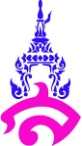 แผนการจัดการเรียนรู้ที่ 1                                                	       เรื่องการเขียนอ่านจำนวนมากกว่า100,000หน่วยการเรียนรู้ที่  1  	               เรื่องจำนวนนับที่มากกว่า 100,000		ชั้นประถมศึกษาที่ 4ภาคเรียน  1/ 2564         	                                     	                                                                 เวลา  10  ชั่วโมง1.มาตรฐานการเรียนรู้/ตัวชี้วัดมาตรฐาน ค 1.1 	เข้าใจถึงความหลากหลายของการแสดงจำนวนและการใช้จำนวนในชีวิตจริงค 1.1 ป 4/1 	อ่านและเขียนตัวเลขฮินดูอารบิก ตัวเลขไทย และตัวหนังสือ แสดงจำนวนนับ ศูนย์ เศษส่วน และที่มากกว่า  100,000                                                                 2.จุดประสงค์การเรียนรู้1. อ่านจำนวนนับที่มากกว่า  100,000  และ 0 ได้2. เขียนตัวเลขฮินดูอารบิก ตัวเลขไทย และตัวหนังสือแสดงจำนวนนับที่มากกว่า 100,000 และ 1 ได้3. บอกหลักค่าประจำหลักและค่าของเลขโดด ในแต่ละหลักและการ  เขียนตัวเลข แสดงจำนวนในรูป    กระจาย3.สาระการเรียนรู้          - จำนวนนับที่มากกว่า   100,000 และ 0          - การอ่านการเขียนตัวเลขฮินดูอารบิก ตัวเลขไทย และตัวหนังสือแสดงจำนวน           - หลักค่าประจำหลักและค่าของเลขโดด ในแต่ละหลักและการ  เขียนตัวเลข แสดงจำนวนในรูปกระจาย4. กิจกรรมการเรียนรู้	กิจกรรมนำเข้าสู่บทเรียนครูทบทวนจำนวนนับไม่เกิน 100,000 โดยใช้หลักลูกคิดแสดงจำนวน แล้วให้นักเรียนร่วมกันอ่านจำนวนดังกล่าว พร้อมทั้งเขียนแสดงจำนวนเป็นตัวเลขฮินดูอารบิก ตัวเลขไทย และตัวหนังสือข้อที่ 1) 								ข้อที่ 2) ตัวเลขฮินดูอารบิก    4,462					ตัวเลขฮินดูอารบิก    4,610ตัวเลขไทย             ๔,๔๖๒					ตัวเลขไทย             ๔,๖๑๐ตัวหนังสือ              สี่พันสี่ร้อยหกสิบสอง				ตัวหนังสือ              สี่พันหกร้อยสิบกิจกรรมพัฒนาผู้เรียน2. ครูแสดงจำนวนโดยใช้ลูกคิดและหลักลูกคิด โดยเริ่มจากจำนวน 100,000 ดังนี้ครูใส่ลูกคิดในหลักหมื่น 10 ลูก ดังรูปแล้วให้นักเรียนอภิปรายร่วมกันให้ได้ว่า ลูกคิดในหลักหมื่นมี 10 ลูกจะต้องเอาลูกคิด 10 ลูก ในหลักหมื่นออกแล้วใส่ลูกคิดในหลักที่อยู่ทางซ้ายของหลักหมื่น 1 ลูก ดังรูปครูแนะนำหลักที่อยู่ทางซ้ายของหลักหมื่นเรียกว่า หลักแสนลูกคิดในหลักแสน 1 ลูก แสดงจำนวน 1 แสน ครูเขียน 1 แสนดังนี้ตัวเลขฮินดูอารบิก		100,000ตัวเลขไทย            		 ๑oo,oooตัวหนังสือ              		 หนึ่งแสนจากนั้นครูใส่ลูกคิดในหลักแสน 10 ลูก ครูแนะนำหลักที่อยู่ทางซ้ายของหลักแสนเรียกว่า หลักล้านดังรูปดังนั้น 10 แสน คือ 1 ล้าน เขียนตัวเลขและตัวหนังสือได้ดังนี้ตัวเลขฮินดูอารบิก 		1,000,000ตัวเลขไทย         		๑,๐๐๐,๐๐๐ตัวหนังสือ         	 	หนึ่งล้านครูเพิ่มลูกคิดในหลักล้านลูกจนครบ 10 ลูก แล้วครูแนะนำหลักที่อยู่ทางซ้ายของหลักล้านเรียกว่า หลักสิบล้านและหลักถัดไปทางซ้ายของหลังสิบล้าน เรียกว่าหลักร้อยล้าน และเป็นเช่นนี้ต่อไปเรื่อยๆเป็นหลักพันล้าน หลักหมื่นล้าน หลักแสนล้าน... โดยครูเขียนตัวเลขฮินดู ตัวเลขไทยและตัวหนังสือแสดงจำนวน ดังนี้	3. ครูยกตัวอย่างจำนวนบนกระดานแล้วให้นักเรียนร่วมกันตอบและเขียนจดลงไปในสมุด    จากรูป จงเขียนตัวเลขแสดงจำนวนข้อที่ 1) 								ข้อที่ 2)ข้อที่ 3)								ข้อที่ 4)กิจกรรมความคิดรวบยอด4. ครูและนักเรียนร่วมกันสรุปอภิปรายว่า หลักที่อยู่ทางซ้ายของหลักหมื่น เรียกว่า หลักแสนหลักที่อยู่ทางซ้ายของหลักแสน เรียกว่า หลักล้านหลักที่อยู่ทางซ้ายของหลักล้าน เรียกว่า หลักสิบล้านหลักถัดไปทางซ้ายของหลักสิบล้านคือหลักร้อยล้าน และเป็นเช่นนี้ต่อไปเรื่อย ๆ เป็น หลักพันล้าน หมื่นล้าน หลักแสนล้าน....	5. ให้นักเรียนทำใบกิจกรรมที่ 1 เรื่องการเขียน, อ่านตัวเลขฮินดูอารบิก ตัวเลขไทย และตัวหนังสือจำนวนนับที่มากกว่า100,0005.สื่อและแหล่งการเรียน  										1. Power point               2. คลิป VDO                                                              3. หนังสือเรียน              4. ใบกิจกรรม6. การวัดและการประเมินผลสังเกตการตอบคำถามตรวจแบบฝึกหัด7.   บันทึกผลการเรียนรู้ผลการจัดการเรียนรู้..........................................................................................................................................................................................................................................................................................................................................................................................................................................................................................ความคิดเห็น / ข้อเสนอแนะ........................................................................................................................................................................................................................................................................................................................................................................................................................................................................................................................................................................................................................................................			   ลงชื่อ........................................................ผู้สอน			       ลงชื่อ........................................................ผู้ประเมินโรงเรียนสาธิตมหาวิทยาลัยราชภัฏสวนสุนันทาแผนการจัดการเรียนรู้ที่ 2                     	เรื่องการเขียนแสดงจำนวนในรูปการกระจายหน่วยการเรียนรู้ที่ 1		เรื่องจำนวนนับที่มากกว่า 100,000		     ชั้นประถมศึกษาที่ 4ภาคเรียน 1 / 2564   		                                                                       	เวลา 3 ชั่วโมง   	           ____________________________________________________________________________1.  มาตรฐานการเรียนรู้/ตัวชี้วัดมาตรฐาน ค 1.1  เข้าใจความหลากหลายของการแสดงจำนวน ระบบจำนวน การดำเนินการของจำนวน ผลที่                        เกิดขึ้นจากการดำเนินการ สมบัติของการดำเนินการและนำไปใช้   ค 1.1 ป 4/2   - หลักค่าประจำหลักและค่าของเลขโดด ในแต่ละหลักและการ  เขียนตัวเลข แสดงจำนวน           ในรูปกระจาย2.จุดประสงค์การเรียนรู้						     บอกหลักค่าประจำหลักและค่าของเลขโดด ในแต่ละหลักและการ  เขียนตัวเลข แสดงจำนวนในรูปกระจาย3.สาระการเรียนรู้											- หลัก  ค่าประจำหลักและค่าของเลขโดด ในแต่ละหลักและการ  เขียนตัวเลข แสดงจำนวนในรูปกระจาย4.สาระสำคัญ											การเขียนตัวเลขแสดงจำนวนนับใดๆ ในรูปกระจาย เป็นการเขียนในรูปการบวกค่าของเลขโดดในหลักต่างๆ ของจำนวนนั้น5. กิจกรรมการเรียนรู้	กิจกรรมนำเข้าสู่บทเรียนครูยกตัวอย่างจำนวนนับที่มากกว่า 100,000 เช่น 2,345,678 ให้นักเรียนร่วมกันอภิปรายการนำลูกคิดใส่ลงในหลักลูกคิดซึ่งจะได้ ดังนี้ให้นักเรียนอ่านจำนวน 2,345,678 พร้อมกันและครูเขียนบนกระดาน 2,345,678  คือ 2 ล้าน  กับ  3 แสน  กับ  4 หมื่น  กับ  5 พัน  กับ 6 ร้อย  กับ  7 สิบ กับ  8 หน่วยให้นักเรียนบอกว่า 2,3,4,5,6,7,8 อยู่ในหลักใดมีค่าเท่าไรจะได้ดังนี้2 อยู่ในหลักล้านมีค่า	มีค่าเป็น  	 2,000,0003 อยู่ในหลักแสนมีค่า    	มีค่าเป็น    	    300,0004 อยู่ในหลักหมื่นมีค่า   	มีค่าเป็น               40,0005 อยู่ในหลักพันมีค่า      	มีค่าเป็น  	      5,0006 อยู่ในหลักร้อยมีค่า    	มีค่าเป็น 	        6007 อยู่ในหลักสิบมีค่า     	มีค่าเป็น  		708 อยู่ในหลักหน่วยมีค่า    มีค่าเป็น  		  8เขียนตัวเลขแสดงจำนวนในรูปกระจายได้ดังนี้	2,345,678  =  2,000,000  +  300,000  +  40,000  +  5,000  +  600  +  70  +  8กิจกรรมพัฒนาผู้เรียน	2. ครูแสดงจำนวนที่มากกว่า 100,000 โดยใช้หลักลูกคิดแสดงจำนวน แล้วให้นักเรียนเขียนจำนวนต่อไปนี้ในรูปการกระจาย พร้อมทั้งบอกค่าของเลขโดดในแต่ละหลักข้อที่ 1)	123,456 คือ 1 แสน  กับ  2 หมื่น  กับ  3 พัน  กับ  4 ร้อย  กับ  5 สิบ  กับ  6 หน่วยเขียนตัวเลขแสดงจำนวนในรูปการกระจายได้ดังนี้	123,456  =   100,000  +  20,000  +  3,000  +  400  +  50  +  6				1 อยู่ในหลักแสนมีค่า    	มีค่าเป็น		100,000				2 อยู่ในหลักหมื่นมีค่า    	มีค่าเป็น		  20,000				3 อยู่ในหลักพันมีค่า      	มีค่าเป็น		    3,000				4 อยู่ในหลักร้อยมีค่า     	มีค่าเป็น		      400				5 อยู่ในหลักสิบมีค่า      	มีค่าเป็น		        50				6 อยู่ในหลักหน่วยมีค่า   	มีค่าเป็น		         6ข้อที่ 2)3,456,789  คือ 3 ล้าน  กับ  4 แสน  กับ  5 หมื่น  กับ  6 พัน  กับ  7 ร้อย  กับ  8 สิบ  กับ  9 หน่วยเขียนตัวเลขแสดงจำนวนในรูปกระจายได้ดังนี้	2,345,678  =  2,000,000  +  300,000  +  40,000  +  5,000  +  600  +  70  +  83 อยู่ในหลักล้านมีค่า     มีค่าเป็น		 3,000,0004 อยู่ในหลักแสนมีค่า     มีค่าเป็น		    400,000	5 อยู่ในหลักหมื่นมีค่า     มีค่าเป็น		     50,000	6 อยู่ในหลักพันมีค่า       มีค่าเป็น		       6,000	7 อยู่ในหลักร้อยมีค่า      มีค่าเป็น		         700	8 อยู่ในหลักสิบมีค่า       มีค่าเป็น  	       	           80	9 อยู่ในหลักหน่วยมีค่า    มีค่าเป็น  	            9กิจกรรมความคิดรวบยอด3. ให้นักเรียนทำแบฝึกในหนังสือเรียนหน้า 8 – 9 ข้อ 1 ใหญ่ และทำใบกิจกรรมที่ 2 เรื่อง การเขียนแสดงจำนวนในรูปการกระจาย6.สื่อและแหล่งการเรียน  										1. Power point               2. คลิป VDO                                                              3. หนังสือเรียน              4. ใบกิจกรรมการวัดและการประเมินผลสังเกตการตอบคำถามตรวจแบบฝึกหัด7.   บันทึกผลการเรียนรู้ผลการจัดการเรียนรู้..........................................................................................................................................................................................................................................................................................................................................................................................................................................................................................ความคิดเห็น / ข้อเสนอแนะ........................................................................................................................................................................................................................................................................................................................................................................................................................................................................................................................................................................................................................................................			ลงชื่อ........................................................ผู้สอนลงชื่อ........................................................ผู้ประเมินมหาวิทยาลัยราชภัฏสวนสุนันทาแผนการจัดการเรียนรู้ที่ 3  	เรื่องการเปรียบเทียบและเรียงลำดับจำนวนนับหน่วยการเรียนรู้ที่ 1		เรื่องจำนวนนับที่มากกว่า 100,000		     ชั้นประถมศึกษาที่ 4ภาคเรียน 1 / 2564   			_____________________________________________________________________________1.มาตรฐานการเรียนรู้/ตัวชี้วัดมาตรฐาน ค 1.1 	เข้าใจถึงความหลากหลายของการแสดงจำนวนและการใช้จำนวนในชีวิตจริงค 1.1 ป 4/2 	เปรียบเทียบและเรียงลำดับจำนวนนับและศูนย์ เศษส่วน และทศนิยมหนึ่งตำแหน่งการนำเสนอได้อย่างถูกต้อง						2.จุดประสงค์การเรียนรู้- เปรียบเทียบและเรียงลำดับจำนวน - บอกค่าประมาณของจำนวนนับและการใช้ เครื่องหมาย ≈ 3.สาระการเรียนรู้	- การเปรียบเทียบและเรียงลำดับจำนวน - ค่าประมาณของจำนวนนับและ การใช้ เครื่องหมาย ≈4.สาระสำคัญ	จำนวนสองจำนวนเมื่อนำมาเปรียบเทียบกัน จะเท่ากัน มากกว่ากัน หรือน้อยกว่ากัน อย่างใดอย่างหนึ่งเพียงอย่างเดียวเท่านั้น5. กิจกรรมการเรียนรู้	กิจกรรมนำเข้าสู่บทเรียนครูทบทวนการเปรียบเทียบจำนวนนับที่ไม่เกิน 100,000  		โดยครูยกตัวอย่าง       	11,345		กับ	1,154						9,999		กับ	30,009ให้นักเรียนร่วมกันเปรียบเทียบ หลังจากนั้นครูและนักเรียน ร่วมกันสรุปให้ได้ว่า การเปรียบเทียบจำนวนนับที่ไม่เกิน 100,000 ทำได้โดยการเปรียบเทียบดังนี้ 	 	1) ถ้าจำนวนหลักไม่เท่ากัน จำนวนที่มีจำนวนหลักมากกว่าเป็นจำนวนที่มากกว่า2) ถ้าจำนวนหลักเท่ากันให้เปรียบเทียบค่าของเลขโดดที่อยู่ในหลักทางซ้ายสุดก่อนถ้ายังเท่ากันอีก ให้           เปรียบเทียบค่าของเลขโดดที่อยู่ทางหลักถัดไปทางขวาที่ละหลักกิจกรรมพัฒนาผู้เรียน2. ครูยกตัวอย่างจำนวนนับที่มากกว่า 100,000 และมีจำนวนหลักไม่เท่ากันสองจำนวน ให้นักเรียนร่วมกันเปรียบเทียบ986,413   กับ   1,257,241มีจำนวนหลักเท่ากันหรือไม่	ตอบ  ไม่เท่า	986,413 เป็นจำนวนที่มีกี่หลัก  	 ตอบ   หกหลัก		1,257,241 เป็นจำนวนที่มีกี่หลัก	ตอบ   เจ็ดหลัก           986,413   กับ   1,257,241 จำนวนใดน้อยกว่า เพราะเหตุใด	ตอบ  986,413   เพราะ 986,413 มีจำนวนหลักน้อยกว่า 1,257,241สามารถเขียนประโยคสัญลักษณ์ได้ดังนี้	986,413	<	1,257,241		หรือ      1,257,241	>	986,413  	3.  ครูยกตัวอย่างจำนวนนับที่มากกว่า 100,000 และมีจำนวนหลักเท่ากันสองจำนวน ให้นักเรียนร่วมกันเปรียบเทียบ		3,099,345	กับ	4,321,000 มีจำนวนหลักเท่ากันหรือไม่		ตอบ   เท่า		3,099,345 เป็นจำนวนที่มีกี่หลัก   		ตอบ   เจ็ดหลัก               4,321,000 เป็นจำนวนที่มีกี่หลัก		ตอบ   เจ็ดหลัก		เลขโดดที่อยู่ในทางหลักซ้ายสุดของ  3,099,345  มีค่าเท่าไหร่		ตอบ   3,000,000		เลขโดดที่อยู่ในทางหลักซ้ายสุดของ 4,321,000 มีค่าเท่าไหร่		ตอบ   4,000,000		3,099,345	กับ	4,321,000 จำนวนใดมากกว่า เพราะเหตุใด		ตอบ  4,321,000 มากกว่า	3,099,345	เพราะ	4 ล้าน	มากกว่า   3 ล้าน	สามารถเขียนประโยคสัญลักษณ์ได้ดังนี้          4,321,000	>	3,099,345	หรือ	3,099,345	<	4,321,000	4. หลังจากนั้นให้นักเรียนเปรียบเทียบจำนวนอีก 2 – 3 คู่ ดังนี้    1 2 4, 7 8 9	         กับ	   2 3 3, 8 7 6 2, 3 4 5, 8 9 0 	กับ     	1, 3 2 9, 0 9 7				    3 2 1, 6 7 8	          กับ          3 2 1,8 7 6กิจกรรมความคิดรวบยอด	5. ครูให้นักเรียนร่วมกันทำกิจกรรม โดยครูนำเสนอจำนวน 4 จำนวน	ให้นักเรียนร่วมกัน เรียงดำดับจำนวนทั้งสาม จากมากไปน้อย หรือจากน้อยไปมากได้ดังนี้เรียงดำดับจากมากไปน้อยเรียงดำดับจากน้อยไปมาก6. ร่วมกันสรุปว่าการเปรียบเทียบจำนวนสองจำนวนนั้น ทำได้ดังนี้1) เปรียบเทียบจำนวนหลักก่อน จำนวนที่มีหลักมากกว่าจะมากกว่า จำนวนที่มีหลักน้อยกว่าจะ   น้อยกว่า              2) ถ้าจำนวนหลักเท่ากันให้เปรียบเทียบค่าของเลขโดดในหลักทางซ้ายมือสุดก่อน ถ้าเลขโดดในหลัก                  ดังกล่าวของจำนวนใดมากกว่า จำนวนนั้นจะมากกว่า ถ้าเลขโดดในหลักดังกล่าวเท่ากัน                  ให้เปรียบเทียบค่าของเลขโดดในหลักถัดไปทางขวาทีละหลักด้วยวิธีเดียวกัน7. ให้นักเรียนทำใบกิจกรรมที่ 3 เรื่องการเปรียบเทียบจำนวนและการเรียงลำดับ5.สื่อและแหล่งการเรียน  										1. Power point               2. คลิป VDO                                                              3. หนังสือเรียน              4. ใบกิจกรรม6. การวัดและการประเมินผลสังเกตการตอบคำถามตรวจแบบฝึกหัด7.   บันทึกผลการเรียนรู้ผลการจัดการเรียนรู้......................................................................................................................................................................................................................................................................................................................................................................................................................................................................................................................................................................................................................................................ความคิดเห็น / ข้อเสนอแนะ........................................................................................................................................................................................................................................................................................................................................................................................................................................................................................................................................................................................................................................................			ลงชื่อ........................................................ผู้สอนลงชื่อ........................................................ผู้ประเมินมหาวิทยาลัยราชภัฏสวนสุนันทาแผนการจัดการเรียนรู้ที่ 4	เรื่อง ความสัมพันธ์ในแบบรูปของจำนวนหน่วยการเรียนรู้ที่ 1		เรื่องจำนวนนับที่มากกว่า 100,000     		   ชั้นประถมศึกษาที่ 4ภาคเรียน1/2564  		_____________________________________________________________________________1.มาตรฐานการเรียนรู้/ตัวชี้วัดมาตรฐาน ค 1.1 	เข้าใจถึงความหลากหลายของการแสดงจำนวนและการใช้จำนวนในชีวิตจริงค 1.1 ป 4/2 	เปรียบเทียบและเรียงลำดับจำนวนนับและศูนย์ เศษส่วน และทศนิยมหนึ่งตำแหน่ง2.จุดประสงค์การเรียนรู้										นักเรียนสามารถบอกจำนวนและความสัมพันธ์ในแบบรูปของจำนวนที่เพิ่มขึ้นที่ลดลงที่ละเท่ากันได้3.สาระการเรียนรู้											บอกจำนวนและความสัมพันธ์ในแบบรูปของจำนวนที่เพิ่มขึ้นที่ลดลงที่ละเท่ากัน4.สาระสำคัญ	แบบรูปของจำนวนเป็นชุดของจำนวนที่มีความสัมพันธ์กันอย่างใดอย่างหนึ่ง5. กิจกรรมการเรียนรู้	กิจกรรมนำเข้าสู่บทเรียน1. แบ่งนักเรียนเป็นกลุ่ม กลุ่มละ 5 คน จากนั้นครูแจกแผ่นแผนภูมิตารางที่มีตัวเลข 1 – 50 ให้กลุ่มละ 1 แผ่น ให้แต่ละกลุ่มระบายสีในช่องตัวเลขทุกช่องที่แสดงจำนวนตามที่ครูกำหนดโดยเริ่มจาก 1 ซึ่งครูอาจกำหนดดังนี้ กลุ่มที่ 1 จำนวนที่เพิ่มขึ้นที่ละ 3 กลุ่มที่ 2 จำนวนที่เพิ่มขึ้นที่ละ 4กลุ่มที่ 3 จำนวนที่เพิ่มขึ้นที่ละ 5กลุ่มที่ 4 จำนวนที่เพิ่มขึ้นที่ละ 6กลุ่มที่ 5 จำนวนที่เพิ่มขึ้นที่ละ 72. ให้ตัวแทนกลุ่มออกมาเขียนตัวเลขจากช่องที่ระบายสีบนกระดาษทีละกลุ่ม โดยให้เป็น 2 ชุด ชุดที่หนึ่ง เรียงลำดับจากน้อยไปมาก ชุดที่สอง เรียงลำดับจากมากไปหาน้อย ครูให้นักเรียนสังเกตตัวเลขทีละชุดแล้วร่วมกันอภิปรายจนได้ข้อสรุปว่า “จำนวนชุดที่หนึ่งเรียงลำดับจากน้อยไปมาก โดยเพิ่มขึ้นทีละเท่าๆกัน และผลต่างของสองจำนวนที่อยู่ติดกันจะเท่ากันเสมอ” และ“จำนวนชุดที่สอง เรียงลำดับจากมากไปน้อยโดยลดลงทีละเท่าๆกัน และผลต่างของจำนวนที่อยู่ติดกันจะเท่ากันเสมอ” ครูแนะนำนักเรียนว่า ชุดของจำนวนที่เรียงลำดับจากน้อยไปมากหรือจากมากไปน้อย โดยที่ผลต่างของสองจำนวนที่อยู่ติดกันเป็นแบบรูปอย่างหนึ่งของจำนวนนับกิจกรรมพัฒนาผู้เรียน	3. ครูเขียนตัวเลขบนกระดานทีละชุด เรียงลำดับจากน้อยไปมาก และสัมพันธ์กันแบบเพิ่มขึ้นทีละเท่าๆ กัน เช่นชุดที่ 1		3,	6,	9,	12,	__,	__,	__ชุดที่ 2		5,	9,	13,	17,	__,	__,	__ชุดที่ 3		8,	14,	20,	__,	32,	__,	__ให้นักเรียนสังเกต แล้วบอกว่าจำนวนที่กำหนดให้ในแต่ละชุดสัมพันธ์กันอย่างไร และใน __ จะเป็นจำนวนใดบ้างกิจกรรมความคิดรวบยอด	4. ให้นักเรียนแต่ละกลุ่มช่วยกันเขียนแบบรูปของจำนวนนับ กลุ่มละ1 ชุด ชุดละ 5 จำนวนอาจจะเรียงลำดับจากน้อยไปมาก หรือจากมากไปน้อยก็ได้ จากนั้นให้ส่งตัวแทนกลุ่มออกมาเขียนบนกระดาน แล้วให้กลุ่มอื่นบอกความสัมพันธ์ของจำนวน และบอกจำนวนถัดไปอีก 3 จำนวน	5.ให้นักเรียนทำใบกิจกรรมที่ 4 เรื่องความสัมพันธ์ในแบบรูปของจำนวน5.สื่อและแหล่งการเรียน  										1. Power point               2. คลิป VDO                                                              3. หนังสือเรียน              4. ใบกิจกรรม6. การวัดและการประเมินผลสังเกตการตอบคำถามตรวจแบบฝึกหัด7.   บันทึกผลการเรียนรู้								ผลการจัดการเรียนรู้......................................................................................................................................................................................................................................................................................................................................................................................................................................................................................................................................................................................................................................................ความคิดเห็น / ข้อเสนอแนะ........................................................................................................................................................................................................................................................................................................................................................................................................................................................................................................................................................................................................................................................			ลงชื่อ........................................................ผู้สอน                                                           ลงชื่อ........................................................ผู้ประเมินปัญหาและอุปสรรคแนวทางการปรับปรุง / แก้ไข........................................................................................................................................................................................................................................................................................................................................................................................................................................................................................................................................................................................................................................ปัญหาและอุปสรรคแนวทางการปรับปรุง / แก้ไข........................................................................................................................................................................................................................................................................................................................................................................................................................................................................................................................................................................................................................................ปัญหาและอุปสรรคแนวทางการปรับปรุง / แก้ไข........................................................................................................................................................................................................................................................................................................................................................................................................................................................................................................................................................................................................................................ปัญหาและอุปสรรคแนวทางการปรับปรุง / แก้ไข........................................................................................................................................................................................................................................................................................................................................................................................................................................................................................................................................................................................................................................